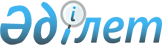 Об областном бюджете на 2013-2015 годыРешение X сессии Карагандинского областного маслихата от 5 декабря 2012 года N 107. Зарегистрировано Департаментом юстиции Карагандинской области 24 декабря 2012 года N 2058      Примечание РЦПИ.

      В тексте документа сохранена пунктуация и орфография оригинала.

      В соответствии с Бюджетным кодексом Республики Казахстан от 4 декабря 2008 года, Законом Республики Казахстан от 23 января 2001 года "О местном государственном управлении и самоуправлении в Республике Казахстан" областной маслихат РЕШИЛ:



      1. Утвердить областной бюджет на 2013-2015 годы согласно приложениям 1, 2, 3, 4, 5, 6, 7 соответственно, в том числе на 2013 год в следующих объемах:

      1) доходы – 162838649 тыс. тенге, в том числе по:

      налоговым поступлениям – 42082444 тыс. тенге; 

      неналоговым поступлениям – 1451801 тыс. тенге;

      поступлениям от продажи основного капитала – 0 тыс. тенге;

      поступлениям трансфертов – 119304404 тыс. тенге;

      2) затраты – 162879848 тыс. тенге;

      3) чистое бюджетное кредитование – 1805929 тыс. тенге:

      бюджетные кредиты – 2760046 тыс. тенге;

      погашение бюджетных кредитов – 954117 тыс. тенге;

      4) сальдо по операциям с финансовыми активами – 2367287 тыс. тенге:

      приобретение финансовых активов – 2420207 тыс. тенге;

      поступления от продажи финансовых активов государства – 52920 тыс. тенге;

      5) дефицит (профицит) бюджета – минус 4214415 тыс. тенге;

      6) финансирование дефицита (использование профицита) бюджета – 4214415 тыс. тенге:

      поступление займов – 2760046 тыс. тенге;

      погашение займов – 963528 тыс. тенге;

      используемые остатки бюджетных средств – 2417897 тыс. тенге.

      Сноска. Пункт 1 в редакции решения Карагандинского областного маслихата от 27.06.2013 N 176 (вводится в действие с 01.01.2013); с изменениями, внесенными решениями Карагандинского областного маслихата от 23.09.2013 N 214 (вводится в действие с 01.01.2013); от 08.11.2013 N 229 (вводится в действие с 01.01.2013); от 26.11.2013 N 236 (вводится в действие с 01.01.2013); от 12.12.2013 N 241 (вводится в действие с 01.01.2013).



      2. Учесть в составе поступлений областного бюджета на 2013 год целевые трансферты и бюджетные кредиты из республиканского бюджета согласно приложению 4.



      3. Установить на 2013 год нормативы распределения доходов в областной бюджет, в бюджеты районов (городов областного значения) в следующих размерах:

      1) по индивидуальному подоходному налогу:

      Абайского, Актогайского, Бухар-Жырауского, Жанааркинского, Каркаралинского, Нуринского, Осакаровского, Шетского районов, городов Балхаш, Жезказган, Каражал, Приозерск, Сарань, Сатпаев, Шахтинск – по 50 процентов, Улытауского района – 0 процентов, города Караганды – 46 процентов, города Темиртау – 53 процента;

      2) по социальному налогу:

      Абайского, Актогайского, Бухар-Жырауского, Жанааркинского, Каркаралинского, Нуринского, Осакаровского, Шетского районов – по 70 процентов, городов Балхаш, Жезказган, Караганды, Каражал, Приозерск, Сарань, Сатпаев, Темиртау, Шахтинск – по 50 процентов, Улытауского района – 0 процентов.

      Сноска. Пункт 3 с изменениями, внесенными решениями Карагандинского областного маслихата от 23.09.2013 N 214 (вводится в действие с 01.01.2013); от 26.11.2013 N 236 (вводится в действие с 01.01.2013).



      4. Предусмотреть в областном бюджете на 2013 год объемы субвенций, передаваемых из областного бюджета в бюджеты районов (городов областного значения), в сумме 26541032 тыс. тенге, в том числе:

      Абайскому району – 2110616 тыс. тенге;

      Актогайскому району – 1261920 тыс. тенге;

      городу Балхаш – 1084627 тыс. тенге;

      Бухар-Жыраускому району – 3017610 тыс. тенге;

      Жанааркинскому району – 1828701 тыс. тенге;

      городу Караганды – 1037227 тыс. тенге;

      городу Каражал – 674804 тыс. тенге;

      Каркаралинскому району – 3001653 тыс. тенге;

      Нуринскому району – 2095363 тыс. тенге;

      Осакаровскому району – 2105398 тыс. тенге;

      городу Приозерск – 757260 тыс. тенге;

      городу Сарань – 1111105 тыс. тенге;

      городу Сатпаев – 2103344 тыс. тенге;

      Улытаускому району – 214173 тыс.тенге;

      городу Шахтинск – 1933047 тыс. тенге;

      Шетскому району – 2204184 тыс. тенге.



      5. Предусмотреть в областном бюджете на 2013 год объемы бюджетных изъятий из бюджетов районов (городов областного значения) в областной бюджет в сумме 3510781 тыс. тенге, в том числе:

      города Жезказган – 949011 тыс. тенге;

      города Темиртау – 2561770 тыс. тенге.



      6. Учесть, что в составе расходов областного бюджета на 2013 год предусмотрены целевые трансферты бюджетам районов (городов областного значения) согласно приложению 5. 

      Распределение указанных сумм целевых трансфертов бюджетам районов (городов областного значения) определяется на основании постановления акимата Карагандинской области.



      7. Установить на 2013 год гражданским служащим здравоохранения, образования, культуры и спорта, работающим в аульной (сельской) местности, финансируемым из областного бюджета, повышенные на двадцать пять процентов должностные оклады и тарифные ставки по сравнению с окладами и ставками гражданских служащих, занимающихся этими видами деятельности в городских условиях. 



      8. Утвердить резерв акимата Карагандинской области на 2013 год в сумме 267899 тыс. тенге.

      Сноска. Пункт 8 с изменениями, внесенными решением Карагандинского областного маслихата от 14.03.2013 N 128 (вводится в действие с 01.01.2013).



      9. Утвердить перечень областных бюджетных программ, не подлежащих секвестру в процессе исполнения областного бюджета на 2013 год, согласно приложению 6.



      10. Установить, что в процессе исполнения бюджетов районов (городов областного значения) на 2013 год не подлежат секвестру местные бюджетные программы согласно приложению 7.



      11. Настоящее решение вводится в действие с 1 января 2013 года.      Председатель сессии                        А. Борисенко      Секретарь областного маслихата             Б. Жумабеков

Приложение 1

к решению Х сессии

Карагандинского областного маслихата

от 05 декабря 2012 года № 107 

Областной бюджет на 2013 год      Сноска. Приложение 1 в редакции решения Карагандинского областного маслихата от 12.12.2013 N 241 (вводится в действие с 01.01.2013).

Приложение 2

к решению Х сессии

Карагандинского областного маслихата

от 05 декабря 2012 года № 107 

Областной бюджет на 2014 год

Приложение 3

к решению Х сессии

Карагандинского областного маслихата

от 05 декабря 2012 года № 107 

Областной бюджет на 2015 год

Приложение 4

к решению Х сессии

Карагандинского областного маслихата

от 05 декабря 2012 года № 107 

Целевые трансферты и бюджетные кредиты из республиканского бюджета на 2013 год      Сноска. Приложение 4 в редакции решения Карагандинского областного маслихата от 12.12.2013 N 241 (вводится в действие с 01.01.2013).

Приложение 5

к решению Х сессии

Карагандинского областного маслихата

от 05 декабря 2012 года № 107 

Целевые трансферты бюджетам районов (городов областного значения) на 2013 год      Сноска. Приложение 5 в редакции решения Карагандинского областного маслихата от 12.12.2013 N 241 (вводится в действие с 01.01.2013).

Приложение 6

к решению Х сессии

Карагандинского областного маслихата

от 05 декабря 2012 года № 107 

Перечень областных бюджетных программ, не подлежащих секвестру в процессе исполнения областного бюджета на 2013 год

Приложение 7

к решению Х сессии

Карагандинского областного маслихата

от 05 декабря 2012 года № 107 

Перечень местных бюджетных программ, не подлежащих секвестру в процессе исполнения бюджетов районов (городов областного значения) на 2013 год
					© 2012. РГП на ПХВ «Институт законодательства и правовой информации Республики Казахстан» Министерства юстиции Республики Казахстан
				КатегорияКатегорияКатегорияКатегорияСумма (тыс. тенге)КлассКлассКлассСумма (тыс. тенге)ПодклассПодклассСумма (тыс. тенге)НаименованиеСумма (тыс. тенге)12345I. Доходы1628386491Налоговые поступления4208244401Подоходный налог158401032Индивидуальный подоходный налог1584010303Социальный налог128510021Социальный налог1285100205Внутренние налоги на товары, работы и услуги133913393Поступления за использование природных и других ресурсов133913392Неналоговые поступления145180101Доходы от государственной собственности3209441Поступления части чистого дохода государственных предприятий2095343Дивиденды на государственные пакеты акций, находящиеся в государственной собственности9354Доходы на доли участия в юридических лицах, находящиеся в государственной собственности27495Доходы от аренды имущества, находящегося в государственной собственности548066Вознаграждения за размещение бюджетных средств на банковских счетах158967Вознаграждения по кредитам, выданным из государственного бюджета3702404Штрафы, пени, санкции, взыскания, налагаемые государственными учреждениями, финансируемыми из государственного бюджета, а также содержащимися и финансируемыми из бюджета (сметы расходов) Национального Банка Республики Казахстан9628631Штрафы, пени, санкции, взыскания, налагаемые государственными учреждениями, финансируемыми из государственного бюджета, а также содержащимися и финансируемыми из бюджета (сметы расходов) Национального Банка Республики Казахстан, за исключением поступлений от организаций нефтяного сектора96286306Прочие неналоговые поступления1679941Прочие неналоговые поступления1679944Поступления трансфертов11930440401Трансферты из нижестоящих органов государственного управления35226892Трансферты из районных (городских) бюджетов352268902Трансферты из вышестоящих органов государственного управления1157817151Трансферты из республиканского бюджета115781715Функциональная группаФункциональная группаФункциональная группаФункциональная группаФункциональная группаСумма (тыс. тенге)Функциональная подгруппаФункциональная подгруппаФункциональная подгруппаФункциональная подгруппаСумма (тыс. тенге)Администратор бюджетных программАдминистратор бюджетных программАдминистратор бюджетных программСумма (тыс. тенге)ПрограммаПрограммаСумма (тыс. тенге)НаименованиеСумма (тыс. тенге)123456II. Затраты16287984801Государственные услуги общего характера15890411Представительные, исполнительные и другие органы, выполняющие общие функции государственного управления1218429110Аппарат маслихата области89396001Услуги по обеспечению деятельности маслихата области84749003Капитальные расходы государственного органа4647120Аппарат акима области931351001Услуги по обеспечению деятельности акима области658083004Капитальные расходы государственного органа254639009Обеспечение и проведение выборов акимов городов районного значения, сел, поселков, сельских округов18629282Ревизионная комиссия области197682001Услуги по обеспечению деятельности ревизионной комиссии области196151003Капитальные расходы государственного органа15312Финансовая деятельность140067257Управление финансов области1277033Проведение мероприятий по ликвидации государственного учреждения, проводившего работу по выдаче разовых талонов и обеспечению полноты сбора сумм от реализации разовых талонов1277274Управление государственных активов и закупок области138790001Услуги по реализации государственной политики в области управления государственных активов и закупок на местном уровне124181003Капитальные расходы государственного органа2942004Приватизация, управление коммунальным имуществом, постприватизационная деятельность и регулирование споров, связанных с этим317005Учет, хранение, оценка и реализация имущества, поступившего в коммунальную собственность113505Планирование и статистическая деятельность230545299Управление экономики и финансов области230545001Услуги по реализации государственной политики в области формирования и развития экономической политики, системы государственного планирования, исполнения бюджета, управления коммунальной собственностью области216192003Капитальные расходы государственного органа8775061Экономическая экспертиза технико-экономического обоснования бюджетного инвестиционного проект, бюджетных инвестиций, планируемых к реализации посредством участия государства в уставном капитале юридических лиц557802Оборона2534751Военные нужды51583250Управление по мобилизационной подготовке, гражданской обороне, организации предупреждения и ликвидации аварий и стихийных бедствий области51583003Мероприятия в рамках исполнения всеобщей воинской обязанности42267007Подготовка территориальной обороны и территориальная оборона областного масштаба93162Организация работы по чрезвычайным ситуациям201892250Управление по мобилизационной подготовке, гражданской обороне, организации предупреждения и ликвидации аварий и стихийных бедствий области201892001Услуги по реализации государственной политики на местном уровне в области мобилизационной подготовки, гражданской обороны, организации предупреждения и ликвидации аварий и стихийных бедствий54505004Мероприятия гражданской обороны областного масштаба93059006Предупреждение и ликвидация чрезвычайных ситуаций областного масштаба6030009Капитальные расходы государственного органа170032Капитальные расходы подведомственных государственных учреждений и организаций4812803Общественный порядок, безопасность, правовая, судебная, уголовно-исполнительная деятельность110591961Правоохранительная деятельность11059196252Исполнительный орган внутренних дел, финансируемый из областного бюджета11059196001Услуги по реализации государственной политики в области обеспечения охраны общественного порядка и безопасности на территории области9943108003Поощрение граждан, участвующих в охране общественного порядка3391006Капитальные расходы государственного органа835055008Обеспечение безопасности дорожного движения136541013Услуги по размещению лиц, не имеющих определенного места жительства и документов61478014Организация содержания лиц, арестованных в административном порядке30929015Организация содержания служебных животных45878032Капитальные расходы подведомственных государственных учреждений и организаций281604Образование194593191Дошкольное воспитание и обучение2334309261Управление образования области2334309027Целевые текущие трансферты бюджетам районов (городов областного значения) на реализацию государственного образовательного заказа в дошкольных организациях образования1592537045Целевые текущие трансферты бюджетам районов (городов областного значения) на увеличение размера доплаты за квалификационную категорию учителям школ и воспитателям дошкольных организаций образования7417722Начальное, основное среднее и общее среднее образование5798765261Управление образования области3003129003Общеобразовательное обучение по специальным образовательным учебным программам1521884006Общеобразовательное обучение одаренных детей в специализированных организациях образования1169417048Целевые текущие трансферты бюджетам районов (городов областного значения) на оснащение учебным оборудованием кабинетов физики, химии, биологии в государственных учреждениях основного среднего и общего среднего образования144734061Целевые текущие трансферты бюджетам районов (городов областного значения) на повышение оплаты труда учителям, прошедшим повышение квалификации по трехуровневой системе167094285Управление физической культуры и спорта области2795636006Дополнительное образование для детей и юношества по спорту2411508007Общеобразовательное обучение одаренных в спорте детей в специализированных организациях образования3841284Техническое и профессиональное, послесреднее образование7382748253Управление здравоохранения области302344043Подготовка специалистов в организациях технического и профессионального, послесреднего образования 184624044Оказание социальной поддержки обучающимся по программам технического и профессионального, послесреднего образования117720261Управление образования области7080404024Подготовка специалистов в организациях технического и профессионального образования70804045Переподготовка и повышение квалификации специалистов186067252Исполнительный орган внутренних дел, финансируемый из областного бюджета115931007Повышение квалификации и переподготовка кадров115931253Управление здравоохранения области70136003Повышение квалификации и переподготовка кадров701369Прочие услуги в области образования3757430261Управление образования области1683879001Услуги по реализации государственной политики на местном уровне в области образования95157005Приобретение и доставка учебников, учебно-методических комплексов для областных государственных учреждений образования33063007Проведение школьных олимпиад, внешкольных мероприятий и конкурсов областного масштаба79352011Обследование психического здоровья детей и подростков и оказание психолого-медико-педагогической консультативной помощи населению61951012Реабилитация и социальная адаптация детей и подростков с проблемами в развитии66364013Капитальные расходы государственного органа10685029Методическая работа64194033Целевые текущие трансферты бюджетам районов (городов областного значения) на ежемесячную выплату денежных средств опекунам (попечителям) на содержание ребенка-сироты (детей-сирот) и ребенка (детей), оставшегося без попечения родителей497604042Целевые текущие трансферты бюджетам районов (городов областного значения) на обеспечение оборудованием, программным обеспечением детей-инвалидов, обучающихся на дому8009067Капитальные расходы подведомственных государственных учреждений и организаций712600113Целевые текущие трансферты из местных бюджетов54900271Управление строительства области2062065037Строительство и реконструкция объектов образования2062065276Управление по защите прав детей области11486001Услуги по реализации государственной политики в области защиты прав детей на местном уровне1148605Здравоохранение336056531Больницы широкого профиля470378253Управление здравоохранения области470378004Оказание стационарной и стационарозамещающей медицинской помощи субъектами здравоохранения по направлению специалистов первичной медико-санитарной помощи и медицинских организаций, за исключением оказываемой за счет средств республиканского бюджета и субъектами здравоохранения районного значения и села4703782Охрана здоровья населения1052663253Управление здравоохранения области1052663005Производство крови, ее компонентов и препаратов для местных организаций здравоохранения440548006Услуги по охране материнства и детства465922007Пропаганда здорового образа жизни145158017Приобретение тест-систем для проведения дозорного эпидемиологического надзора10353Специализированная медицинская помощь15526244253Управление здравоохранения области15526244009Оказание медицинской помощи лицам, страдающим туберкулезом, инфекционными заболеваниями, психическими расстройствами и расстройствами поведения, в том числе связанные с употреблением психоактивных веществ5219050019Обеспечение больных туберкулезом противотуберкулезными препаратами393232020Обеспечение больных диабетом противодиабетическими препаратами468079021Обеспечение онкогематологических больных химиопрепаратами306085022Обеспечение лекарственными средствами больных с хронической почечной недостаточностью, аутоиммунными, орфанными заболеваниями, иммунодефицитными состояниями, а также больных после трансплантации почек443035026Обеспечение факторами свертывания крови больных гемофилией484088027Централизованный закуп вакцин и других медицинских иммунобиологических препаратов для проведения иммунопрофилактики населения1030989036Обеспечение тромболитическими препаратами больных с острым инфарктом миокарда25287046Оказание медицинской помощи онкологическим больным в рамках гарантированного объема бесплатной медицинской помощи3051959048Оказание медицинской помощи населению в рамках гарантированного объема бесплатной медицинской помощи субъектами здравоохранения районного значения и села41044404Поликлиники10957975253Управление здравоохранения области10957975010Оказание амбулаторно-поликлинической помощи населению за исключением медицинской помощи, оказываемой из средств республиканского бюджета, в медицинских организациях, за исключением субъектов здравоохранения районного значения и села9322681014Обеспечение лекарственными средствами и специализированными продуктами детского и лечебного питания отдельных категорий населения на амбулаторном уровне1497919045Обеспечение лекарственными средствами на льготных условиях отдельных категорий граждан на амбулаторном уровне лечения1373755Другие виды медицинской помощи1761682253Управление здравоохранения области1761682011Оказание скорой медицинской помощи и санитарная авиация, за исключением оказываемой за счет средств республиканского бюджета и субъектами здравоохранения районного значения и села1721020029Областные базы спецмедснабжения406629Прочие услуги в области здравоохранения3836711253Управление здравоохранения области3708785001Услуги по реализации государственной политики на местном уровне в области здравоохранения128684008Реализация мероприятий по профилактике и борьбе со СПИД в Республике Казахстан576146013Проведение патологоанатомического вскрытия17685016Обеспечение граждан бесплатным или льготным проездом за пределы населенного пункта на лечение8499018Информационно-аналитические услуги в области здравоохранения38365033Капитальные расходы медицинских организаций здравоохранения2939406271Управление строительства области127926038Строительство и реконструкция объектов здравоохранения12792606Социальная помощь и социальное обеспечение49576981Социальное обеспечение4212464256Управление координации занятости и социальных программ области2575190002Предоставление специальных социальных услуг для престарелых и инвалидов в медико-социальных учреждениях (организациях) общего типа555619013Предоставление специальных социальных услуг для инвалидов с психоневрологическими заболеваниями, в психоневрологических медико-социальных учреждениях (организациях)1536927014Предоставление специальных социальных услуг для престарелых, инвалидов, в том числе детей-инвалидов в реабилитационных центрах3991015Предоставление специальных социальных услуг для детей-инвалидов с психоневрологическими патологиями в детских психоневрологических медико-социальных учреждениях (организациях)478653261Управление образования области1637274015Социальное обеспечение сирот, детей, оставшихся без попечения родителей1505527037Социальная реабилитация1317472Социальная помощь392505256Управление координации занятости и социальных программ области392505003Социальная поддержка инвалидов3925059Прочие услуги в области социальной помощи и социального обеспечения352729256Управление координации занятости и социальных программ области321563001Услуги по реализации государственной политики на местном уровне в области обеспечения занятости и реализации социальных программ для населения96300007Капитальные расходы государственного органа820011Оплата услуг по зачислению, выплате и доставке пособий и других социальных выплат94017Целевые текущие трансферты бюджетам районов (городов областного значения) на введение стандартов специальных социальных услуг97017018Размещение государственного социального заказа в неправительственном секторе44112067Капитальные расходы подведомственных государственных учреждений и организаций83220270Управление по инспекции труда области31166001Услуги по реализации государственной политики в области регулирования трудовых отношений на местном уровне3116607Жилищно-коммунальное хозяйство203998471Жилищное хозяйство4944258253Управление здравоохранения области10059047Ремонт объектов в рамках развития городов и сельских населенных пунктов по Дорожной карте занятости 202010059256Управление координации занятости и социальных программ области14052043Ремонт объектов в рамках развития городов и сельских населенных пунктов по Дорожной карте занятости 202014052261Управление образования области13105062Целевые текущие трансферты бюджетам районов (городов областного значения) на развитие городов и сельских населенных пунктов в рамках Дорожной карты занятости 202011900064Ремонт объектов в рамках развития городов и сельских населенных пунктов по Дорожной карте занятости 20201205268Управление пассажирского транспорта и автомобильных дорог области67189021Целевые текущие трансферты бюджетам районов (городов областного значения) на развитие городов и сельских населенных пунктов в рамках Дорожной карты занятости 202067189271Управление строительства области4761273014Целевые трансферты на развитие бюджетам районов (городов областного значения) на проектирование, строительство и (или) приобретение жилья коммунального жилищного фонда2574273027Целевые трансферты на развитие бюджетам районов (городов областного значения) на проектирование, развитие, обустройство и (или) приобретение инженерно-коммуникационной инфраструктуры2067000072Целевые трансферты на развитие бюджетам районов (городов областного значения) на строительство и (или) приобретение служебного жилища и развитие и (или) приобретение инженерно-коммуникационной инфраструктуры в рамках Дорожной карты занятости 2020120000273Управление культуры, архивов и документации области32304015Целевые текущие трансферты бюджетам районов (городов областного значения) на развитие городов и сельских населенных пунктов в рамках Дорожной карты занятости 202029702016Ремонт объектов в рамках развития городов и сельских населенных пунктов по Программе занятости 20202602279Управление энергетики и жилищно-коммунального хозяйства области27266042Целевые текущие трансферты бюджетам районов (городов областного значения) на развитие городов и сельских населенных пунктов в рамках Дорожной карты занятости 202027266285Управление физической культуры и спорта области19010010Ремонт объектов в рамках развития городов и сельских населенных пунктов по Дорожной карте занятости 2020190102Коммунальное хозяйство15455589271Управление строительства области3231250013Целевые трансферты на развитие бюджетам районов (городов областного значения) на развитие коммунального хозяйства1639601030Развитие коммунального хозяйства1591649279Управление энергетики и жилищно-коммунального хозяйства области12224339001Услуги по реализации государственной политики на местном уровне в области энергетики и жилищно-коммунального хозяйства70256009Целевые текущие трансферты бюджету города Приозерск Карагандинской области на поддержание инфраструктуры города1325274010Целевые трансферты на развитие бюджетам районов (городов областного значения) на развитие системы водоснабжения и водоотведения4503306014Целевые трансферты на развитие бюджетам районов (городов областного значения) на развитие коммунального хозяйства276047030Целевые трансферты на развитие бюджетам районов (городов областного значения) на развитие системы водоснабжения в сельских населенных пунктах2876229113Целевые текущие трансферты из местных бюджетов317322708Культура, спорт, туризм и информационное пространство101313231Деятельность в области культуры2237936273Управление культуры, архивов и документации области2237936005Поддержка культурно-досуговой работы273909007Обеспечение сохранности историко-культурного наследия и доступа к ним481520008Поддержка театрального и музыкального искусства1309330020Реализация социально-значимых мероприятий местного значения в сфере культуры1731772Спорт6175558271Управление строительства области33172034Целевые трансферты на развитие бюджетам районов (городов областного значения) на развитие объектов спорта33172285Управление физической культуры и спорта области6142386001Услуги по реализации государственной политики на местном уровне в сфере физической культуры и спорта53091002Проведение спортивных соревнований на областном уровне26293003Подготовка и участие членов областных сборных команд по различным видам спорта на республиканских и международных спортивных соревнованиях6000463005Капитальные расходы государственного органа1828032Капитальные расходы подведомственных государственных учреждений и организаций607113Информационное пространство1040138263Управление внутренней политики области419918007Услуги по проведению государственной информационной политики419918264Управление по развитию языков области84980001Услуги по реализации государственной политики на местном уровне в области развития языков36457002Развитие государственного языка и других языков народа Казахстана46911003Капитальные расходы государственного органа1612273Управление культуры, архивов и документации области535240009Обеспечение функционирования областных библиотек185078010Обеспечение сохранности архивного фонда3501624Туризм8284275Управление предпринимательства области8284009Регулирование туристской деятельности82849Прочие услуги по организации культуры, спорта, туризма и информационного пространства669407263Управление внутренней политики области216637001Услуги по реализации государственной, внутренней политики на местном уровне213097005Капитальные расходы государственного органа3540273Управление культуры, архивов и документации области260824001Услуги по реализации государственной политики на местном уровне в области культуры и управления архивным делом77588003Капитальные расходы государственного органа1186032Капитальные расходы подведомственных государственных учреждений и организаций182050283Управление по вопросам молодежной политики области190098001Услуги по реализации молодежной политики на местном уровне167350003Капитальные расходы государственного органа19733032Капитальные расходы подведомственных государственных учреждений и организаций3015285Управление физической культуры и спорта области1848008Увеличение размера доплаты за квалификационную категорию учителям школ-интернатов для одаренных в спорте детей184809Топливно-энергетический комплекс и недропользование44060989Прочие услуги в области топливно-энергетического комплекса и недропользования4406098271Управление строительства области4406098019Целевые трансферты на развитие бюджетам районов (городов областного значения) на развитие теплоэнергетической системы440609810Сельское, водное, лесное, рыбное хозяйство, особо охраняемые природные территории, охрана окружающей среды и животного мира, земельные отношения91899561Сельское хозяйство5878895255Управление сельского хозяйства области5817834001Услуги по реализации государственной политики на местном уровне в сфере сельского хозяйства77979002Поддержка семеноводства248902007Создание информационных систем5000010Государственная поддержка племенного животноводства1373133011Государственная поддержка повышения урожайности и качества производимых сельскохозяйственных культур228057013Субсидирование повышения продуктивности и качества продукции животноводства2951357014Субсидирование стоимости услуг по доставке воды сельскохозяйственным товаропроизводителям196621018Обезвреживание пестицидов (ядохимикатов)2016020Удешевление стоимости горюче-смазочных материалов и других товарно-материальных ценностей, необходимых для проведения весенне-полевых и уборочных работ589897029Мероприятия по борьбе с вредными организмами сельскохозяйственных культур43926030Централизованный закуп ветеринарных препаратов по профилактике и диагностике энзоотических болезней животных, услуг по их профилактике и диагностике, организация их хранения и транспортировки (доставки) местным исполнительным органам районов (городов областного значения)10397031Централизованный закуп изделий и атрибутов ветеринарного назначения для проведения идентификации сельскохозяйственных животных, ветеринарного паспорта на животное и их транспортировка (доставка) местным исполнительным органам районов (городов областного значения)38700036Повышение экономической доступности гербицидов40000113Целевые текущие трансферты из местных бюджетов11849299Управление экономики и финансов области61061099Целевые текущие трансферты бюджетам районов (городов областного значения) на реализацию мер по оказанию социальной поддержки специалистов610612Водное хозяйство701501254Управление природных ресурсов и регулирования природопользования области395746002Установление водоохранных зон и полос водных объектов136207003Обеспечение функционирования водохозяйственных сооружений, находящихся в коммунальной собственности59369004Восстановление особо аварийных водохозяйственных сооружений и гидромелиоративных систем200170279Управление энергетики и жилищно-коммунального хозяйства области305755032Субсидирование стоимости услуг по подаче питьевой воды из особо важных групповых и локальных систем водоснабжения, являющихся безальтернативными источниками питьевого водоснабжения3057553Лесное хозяйство274805254Управление природных ресурсов и регулирования природопользования области274805005Охрана, защита, воспроизводство лесов и лесоразведение2748055Охрана окружающей среды747650254Управление природных ресурсов и регулирования природопользования области371032001Услуги по реализации государственной политики в сфере охраны окружающей среды на местном уровне54822008Мероприятия по охране окружающей среды263008013Капитальные расходы государственного органа102017Реализация природоохранных мероприятий22682032Капитальные расходы подведомственных государственных учреждений и организаций30418271Управление строительства области376618022Развитие объектов охраны окружающей среды3766186Земельные отношения33432251Управление земельных отношений области33432001Услуги по реализации государственной политики в области регулирования земельных отношений на территории области32682010Капитальные расходы государственного органа7509Прочие услуги в области сельского, водного, лесного, рыбного хозяйства, охраны окружающей среды и земельных отношений1553673255Управление сельского хозяйства области1553673026Целевые текущие трансферты бюджетам районов (городов областного значения) на проведение противоэпизоотических мероприятий762681028Услуги по транспортировке ветеринарных препаратов до пункта временного хранения2223040Централизованный закуп средств индивидуальной защиты работников, приборов, инструментов, техники, оборудования и инвентаря для материально-технического оснащения государственных ветеринарных организаций78876911Промышленность, архитектурная, градостроительная и строительная деятельность1339832Архитектурная, градостроительная и строительная деятельность133983271Управление строительства области77846001Услуги по реализации государственной политики на местном уровне в области строительства69520114Целевые трансферты на развитие из местных бюджетов8326272Управление архитектуры и градостроительства области56137001Услуги по реализации государственной политики в области архитектуры и градостроительства на местном уровне40912002Разработка комплексных схем градостроительного развития и генеральных планов населенных пунктов15000004Капитальные расходы государственного органа22512Транспорт и коммуникации95006241Автомобильный транспорт7405541268Управление пассажирского транспорта и автомобильных дорог области7405541002Развитие транспортной инфраструктуры728468003Обеспечение функционирования автомобильных дорог1585890007Целевые трансферты на развитие бюджетам районов (городов областного значения) на развитие транспортной инфраструктуры335099008Целевые текущие трансферты бюджетам районов (городов областного значения) на капитальный и средний ремонт автомобильных дорог районного значения (улиц города) и улиц населенных пунктов3106084025Капитальный и средний ремонт автомобильных дорог областного значения и улиц населенных пунктов16500004Воздушный транспорт310545268Управление пассажирского транспорта и автомобильных дорог области310545004Субсидирование регулярных внутренних авиаперевозок по решению местных исполнительных органов3105459Прочие услуги в сфере транспорта и коммуникаций1784538268Управление пассажирского транспорта и автомобильных дорог области1784538001Услуги по реализации государственной политики на местном уровне в области транспорта и коммуникаций 55877005Субсидирование пассажирских перевозок по социально значимым межрайонным (междугородним) сообщениям1424834011Капитальные расходы государственного органа242113Целевые текущие трансферты из местных бюджетов30358513Прочие101860863Поддержка предпринимательской деятельности и защита конкуренции26065275Управление предпринимательства области26065001Услуги по реализации государственной политики на местном уровне в области развития предпринимательства22872003Капитальные расходы государственного органа31939Прочие10160021268Управление пассажирского транспорта и автомобильных дорог области2868380026Целевые текущие трансферты бюджетам районов (городов областного значения) Карагандинской области на средний ремонт участка автомобильной дороги к объекту "Санаторий на побережье озера Балхаш"883039084Целевые трансферты на развитие бюджетам районов (городов областного значения) на реализацию бюджетных инвестиционных проектов в рамках Программы развития моногородов на 2012-2020 годы1985341269Управление по делам религий области9134001Услуги по реализации государственной политики в сфере религиозной деятельности на местном уровне9134271Управление строительства области4286720051Развитие индустриальной инфраструктуры в рамках программы "Дорожная карта бизнеса - 2020"695646060Целевые трансферты на развитие бюджету города Приозерск Карагандинской области на строительство объектов инженерной инфраструктуры объекта "Санаторий на побережье озера Балхаш"484987077Целевые трансферты на развитие бюджетам районов (городов областного значения) на развитие инженерной инфраструктуры в рамках Программы "Развитие регионов"2189349084Целевые трансферты на развитие бюджетам районов (городов областного значения) на реализацию бюджетных инвестиционных проектов в рамках Программы развития моногородов на 2012-2020 годы916738275Управление предпринимательства области2429900005Поддержка частного предпринимательства в рамках программы "Дорожная карта бизнеса - 2020"10000008Субсидирование процентной ставки по кредитам в рамках программы "Дорожная карта бизнеса - 2020"2320600015Частичное гарантирование кредитов малому и среднему бизнесу в рамках программы "Дорожная карта бизнеса - 2020"39300016Сервисная поддержка ведения бизнеса в рамках программы "Дорожная карта бизнеса - 2020"60000277Управление промышленности и индустриально-инновационного развития области90150001Услуги по реализации государственной политики в сфере промышленности и индустриально-инновационного развития на местном уровне84834003Капитальные расходы государственного органа3343004Реализация мероприятий в рамках государственной поддержки индустриально-инновационной деятельности1973299Управление экономики и финансов области475737012Резерв местного исполнительного органа области51000022Целевые текущие трансферты бюджетам районов (городов областного значения) на реализацию мер по содействию экономическому развитию регионов в рамках Программы "Развитие регионов"232088047Целевые текущие трансферты бюджетам районов (городов областного значения) на увеличение штатной численности местных исполнительных органов183192064Разработка или корректировка технико-экономического обоснования местных бюджетных инвестиционных проектов и концессионных проектов и проведение его экспертизы, консультативное сопровождение концессионных проектов945714Обслуживание долга799351Обслуживание долга79935299Управление экономики и финансов области79935016Обслуживание долга местных исполнительных органов по выплате вознаграждений и иных платежей по займам из республиканского бюджета7993515Трансферты279276141Трансферты27927614299Управление экономики и финансов области27927614007Субвенции26541032011Возврат неиспользованных (недоиспользованных) целевых трансфертов28773024Целевые текущие трансферты в вышестоящие бюджеты в связи с передачей функций государственных органов из нижестоящего уровня государственного управления в вышестоящий1357809III. Чистое бюджетное кредитование1805929Бюджетные кредиты276004606Социальная помощь и социальное обеспечение7478649Прочие услуги в области социальной помощи и социального обеспечения747864255Управление сельского хозяйства области747864037Предоставление бюджетных кредитов для содействия развитию предпринимательства на селе в рамках Дорожной карты занятости 202074786407Жилищно-коммунальное хозяйство15650001Жилищное хозяйство1565000271Управление строительства области 1565000009Кредитование бюджетов районов (городов областного значения) на проектирование, строительство и (или) приобретение жилья156500010Сельское, водное, лесное, рыбное хозяйство, особо охраняемые природные территории, охрана окружающей среды и животного мира, земельные отношения3219661Сельское хозяйство321966299Управление экономики и финансов области321966013Бюджетные кредиты местным исполнительным органам для реализации мер социальной поддержки специалистов32196613Прочие1252169Прочие125216275Управление предпринимательства области125216020Кредитование бюджетов районов (городов областного значения) на содействие развитию предпринимательства в моногородах125216КатегорияКатегорияКатегорияКатегорияСумма (тыс. тенге)КлассКлассКлассСумма (тыс. тенге)ПодклассПодклассСумма (тыс. тенге)НаименованиеСумма (тыс. тенге)12345Погашение бюджетных кредитов9541175Погашение бюджетных кредитов95411701Погашение бюджетных кредитов9541171Погашение бюджетных кредитов, выданных из государственного бюджета9540782Возврат сумм неиспользованных бюджетных кредитов39Функциональная группаФункциональная группаФункциональная группаФункциональная группаФункциональная группаСумма (тыс. тенге)Функциональная подгруппаФункциональная подгруппаФункциональная подгруппаФункциональная подгруппаСумма (тыс. тенге)Администратор бюджетных программАдминистратор бюджетных программАдминистратор бюджетных программСумма (тыс. тенге)ПрограммаПрограммаСумма (тыс. тенге)НаименованиеСумма (тыс. тенге)123456IV. Сальдо по операциям с финансовыми активами2367287Приобретение финансовых активов242020713Прочие24202079Прочие2420207277Управление промышленности и индустриально-инновационного развития области2420207022Увеличение уставного капитала АО "НК "СПК" "Сарыарка"2420207КатегорияКатегорияКатегорияКатегорияСумма (тыс. тенге)КлассКлассКлассСумма (тыс. тенге)ПодклассПодклассСумма (тыс. тенге)НаименованиеСумма (тыс. тенге)12345Поступление от продажи финансовых активов государства52920НаименованиеСумма (тыс. тенге)12V. Дефицит (профицит) бюджета-4214415VI. Финансирование дефицита (использование профицита) бюджета4214415Категория Категория Категория Категория Сумма (тыс. тенге)Класс Класс Класс Сумма (тыс. тенге)ПодклассПодклассСумма (тыс. тенге)НаименованиеСумма (тыс. тенге)12345I. Доходы1411163731Налоговые поступления4601371601Подоходный налог173843162Индивидуальный подоходный налог1738431603Социальный налог141242511Социальный налог1412425105Внутренние налоги на товары, работы и услуги145051493Поступления за использование природных и других ресурсов145051492Неналоговые поступления13994101Доходы от государственной собственности696011Поступления части чистого дохода государственных предприятий23573Дивиденды на государственные пакеты акций, находящиеся в государственной собственности10005Доходы от аренды имущества, находящегося в государственной собственности300007Вознаграждения по кредитам, выданным из государственного бюджета3624403Поступление денег от проведения государственных закупок, организуемых государственными учреждениями, финансируемыми из государственного бюджета6351Поступление денег от проведения государственных закупок, организуемых государственными учреждениями, финансируемыми из государственного бюджета63506Прочие неналоговые поступления697051Прочие неналоговые поступления697053Поступления от продажи основного капитала50001Продажа государственного имущества, закрепленного за государственными учреждениями5001Продажа государственного имущества, закрепленного за государственными учреждениями5004Поступления трансфертов 9496221601Трансферты из нижестоящих органов государственного управления29844042Трансферты из районных (городских) бюджетов298440402Трансферты из вышестоящих органов государственного управления919778121Трансферты из республиканского бюджета91977812Функциональная группаФункциональная группаФункциональная группаФункциональная группаФункциональная группаСумма (тыс. тенге)Функциональная подгруппа Функциональная подгруппа Функциональная подгруппа Функциональная подгруппа Сумма (тыс. тенге)Администратор бюджетных программАдминистратор бюджетных программАдминистратор бюджетных программСумма (тыс. тенге)ПрограммаПрограммаСумма (тыс. тенге)НаименованиеСумма (тыс. тенге)123456II. Затраты14108563401Государственные услуги общего характера14337201Представительные, исполнительные и другие органы, выполняющие общие функции государственного правления1019734110Аппарат маслихата области88429001Услуги по обеспечению деятельности маслихата области88429120Аппарат акима области715000001Услуги по обеспечению деятельности акима области715000282Ревизионная комиссия области216305001Услуги по обеспечению деятельности ревизионной комиссии области2163052Финансовая деятельность176456257Управление финансов области176456001Услуги по реализации государственной политики в области исполнения местного бюджета и управления коммунальной собственностью168944009Приватизация, управление коммунальным имуществом, постприватизационная деятельность и регулирование споров, связанных с этим2768010Учет, хранение, оценка и реализация имущества, поступившего в коммунальную собственность47445Планирование и статистическая деятельность237530258Управление экономики и бюджетного планирования области237530001Услуги по реализации государственной политики в области формирования и развития экономической политики, системы государственного планирования и управления области23753002Оборона2506451Военные нужды55560250Управление по мобилизационной подготовке, гражданской обороне, организации предупреждения и ликвидации аварий и стихийных бедствий области55560003Мероприятия в рамках исполнения всеобщей воинской обязанности43832007Подготовка территориальной обороны и территориальная оборона областного масштаба117282Организация работы по чрезвычайным ситуациям195085250Управление по мобилизационной подготовке, гражданской обороне, организации предупреждения и ликвидации аварий и стихийных бедствий области195085001Услуги по реализации государственной политики на местном уровне в области мобилизационной подготовки, гражданской обороны, организации предупреждения и ликвидации аварий и стихийных бедствий53891004Мероприятия гражданской обороны областного масштаба130390006Предупреждение и ликвидация чрезвычайных ситуаций областного масштаба1080403Общественный порядок, безопасность, правовая, судебная, уголовно-исполнительная деятельность84114471Правоохранительная деятельность8411447252Исполнительный орган внутренних дел, финансируемый из областного бюджета8411447001Услуги по реализации государственной политики в области обеспечения охраны общественного порядка и безопасности на территории области8277192003Поощрение граждан, участвующих в охране общественного порядка3628013Услуги по размещению лиц, не имеющих определенного места жительства и документов52276014Организация содержания лиц, арестованных в административном порядке34374015Организация содержания служебных животных 4397704Образование157371302Начальное, основное среднее и общее среднее образование5424082260Управление туризма, физической культуры и спорта области2736710006Дополнительное образование для детей и юношества по спорту2338790007Общеобразовательное обучение одаренных в спорте детей в специализированных организациях образования397920261Управление образования области2687372003Общеобразовательное обучение по специальным образовательным учебным программам1552909006Общеобразовательное обучение одаренных детей в специализированных организациях образования11344634Техническое и профессиональное, послесреднее образование7024521253Управление здравоохранения области310475043Подготовка специалистов в организациях технического и профессионального, послесреднего образования186024044Оказание социальной поддержки обучающимся по программам технического и профессионального, послесреднего образования124451261Управление образования области6714046024Подготовка специалистов в организациях технического и профессионального образования67140465Переподготовка и повышение квалификации специалистов181066252Исполнительный орган внутренних дел, финансируемый из областного бюджета 106020007Повышение квалификации и переподготовка кадров106020253Управление здравоохранения области75046003Повышение квалификации и переподготовка кадров750469Прочие услуги в области образования3107461261Управление образования области771597001Услуги по реализации государственной политики на местном уровне в области образования99032005Приобретение и доставка учебников, учебно-методических комплексов для областных государственных учреждений образования35377007Проведение школьных олимпиад, внешкольных мероприятий и конкурсов областного масштаба82930011Обследование психического здоровья детей и подростков и оказание психолого-медико-педагогической консультативной помощи населению62493012Реабилитация и социальная адаптация детей и подростков с проблемами в развитии61491019Присуждение грантов областным государственным учреждениям образования за высокие показатели работы19967029Методическая работа60972067Капитальные расходы подведомственных государственных учреждений и организаций 349335271Управление строительства области2335864037Строительство и реконструкция объектов образования233586405Здравоохранение257352272Охрана здоровья населения831947253Управление здравоохранения области831947005Производство крови, ее компонентов и препаратов для местных организаций здравоохранения 330406006Услуги по охране материнства и детства446897007Пропаганда здорового образа жизни53537017Приобретение тест-систем для проведения дозорного эпидемиологического надзора11073Специализированная медицинская помощь5497195253Управление здравоохранения области5497195009Оказание медицинской помощи лицам, страдающим туберкулезом, инфекционными заболеваниями, психическими расстройствами и расстройствами поведения, в том числе связанные с употреблением психоактивных веществ4995305027Централизованный закуп вакцин и других медицинских иммунобиологических препаратов для проведения иммунопрофилактики населения122581046Оказание медицинской помощи онкологическим больным в рамках гарантированного объема бесплатной медицинской помощи3793094Поликлиники11520468253Управление здравоохранения области11520468010Оказание амбулаторно-поликлинической помощи населению за исключением медицинской помощи, оказываемой из средств республиканского бюджета, в медицинских организациях, за исключением субъектов здравоохранения районного значения и села 9960241014Обеспечение лекарственными средствами и специализированными продуктами детского и лечебного питания отдельных категорий населения на амбулаторном уровне15602275Другие виды медицинской помощи2100982253Управление здравоохранения области2100982011Оказание скорой медицинской помощи и санитарная авиация, за исключением оказываемой за счет средств республиканского бюджета и субъектами здравоохранения районного значения и села 2060074029Областные базы спецмедснабжения409089Прочие услуги в области здравоохранения5784635253Управление здравоохранения области559878001Услуги по реализации государственной политики на местном уровне в области здравоохранения131288008Реализация мероприятий по профилактике и борьбе со СПИД в Республике Казахстан362503013Проведение патологоанатомического вскрытия18130016Обеспечение граждан бесплатным или льготным проездом за пределы населенного пункта на лечение9094018Информационно-аналитические услуги в области здравоохранения38863271Управление строительства области5224757038Строительство и реконструкция объектов здравоохранения522475706Социальная помощь и социальное обеспечение50040081Социальное обеспечение4399046256Управление координации занятости и социальных программ области2743906002Предоставление специальных социальных услуг для престарелых и инвалидов в медико-социальных учреждениях (организациях) общего типа546505013Предоставление специальных социальных услуг для инвалидов с психоневрологическими заболеваниями, в психоневрологических медико-социальных учреждениях (организациях)1685818014Предоставление специальных социальных услуг для престарелых, инвалидов, в том числе детей-инвалидов в реабилитационных центрах3991015Предоставление специальных социальных услуг для детей-инвалидов с психоневрологическими патологиями в детских психоневрологических медико-социальных учреждениях (организациях)507592261Управление образования области1655140015Социальное обеспечение сирот, детей, оставшихся без попечения родителей1553068037Социальная реабилитация1020722Социальная помощь509087256Управление координации занятости и социальных программ области509087003Социальная поддержка инвалидов5090879Прочие услуги в области социальной помощи и социального обеспечения95875256Управление координации занятости и социальных программ области95875001Услуги по реализации государственной политики на местном уровне в области обеспечения занятости и реализации социальных программ для населения95758011Оплата услуг по зачислению, выплате и доставке пособий и других социальных выплат11707Жилищно-коммунальное хозяйство228745601Жилищное хозяйство6333333271Управление строительства области6333333014Целевые трансферты на развитие бюджетам районов (городов областного значения) на проектирование, строительство и (или) приобретение жилья коммунального жилищного фонда3000000027Целевые трансферты на развитие бюджетам районов (городов областного значения) на проектирование, развитие, обустройство и (или) приобретение инженерно-коммуникационной инфраструктуры 33333332Коммунальное хозяйство16541227271Управление строительства области6450657013Целевые трансферты на развитие бюджетам районов (городов областного значения) на развитие коммунального хозяйства3428020030Развитие коммунального хозяйства3022637279Управление энергетики и жилищно-коммунального хозяйства области 10090570001Услуги по реализации государственной политики на местном уровне в области энергетики и жилищно-коммунального хозяйства72189009Целевые текущие трансферты бюджету города Приозерск Карагандинской области на поддержание инфраструктуры города520000010Целевые трансферты на развитие бюджетам районов (городов областного значения) на развитие системы водоснабжения и водоотведения 5405270030Целевые трансферты на развитие бюджетам районов (городов областного значения) на развитие системы водоснабжения в сельских населенных пунктах 916224113Целевые текущие трансферты из местных бюджетов317688708Культура, спорт, туризм и информационное пространство79464321Деятельность в области культуры2265700262Управление культуры области2265700001Услуги по реализации государственной политики на местном уровне в области культуры 52816003Поддержка культурно-досуговой работы347977005Обеспечение сохранности историко-культурного наследия и доступа к ним472089007Поддержка театрального и музыкального искусства1367337011Капитальные расходы государственного органа563032Капитальные расходы подведомственных государственных учреждений и организаций249182Спорт4161213260Управление туризма, физической культуры и спорта области4061213001Услуги по реализации государственной политики на местном уровне в сфере туризма, физической культуры и спорта53202003Проведение спортивных соревнований на областном уровне28134004Подготовка и участие членов областных сборных команд по различным видам спорта на республиканских и международных спортивных соревнованиях3915260010Капитальные расходы государственного органа620032Капитальные расходы подведомственных государственных учреждений и организаций63997271Управление строительства области100000034Целевые трансферты на развитие бюджетам районов (городов областного значения) на развитие объектов спорта1000003Информационное пространство1109713259Управление архивов и документации области379963001Услуги по реализации государственной политики на местном уровне по управлению архивным делом27668002Обеспечение сохранности архивного фонда352295262Управление культуры области180018008Обеспечение функционирования областных библиотек180018263Управление внутренней политики области464270007Услуги по проведению государственной информационной политики 464270264Управление по развитию языков области85462001Услуги по реализации государственной политики на местном уровне в области развития языков31913002Развитие государственного языка и других языков народа Казахстана535494Туризм13143260Управление туризма, физической культуры и спорта области13143013Регулирование туристской деятельности131439Прочие услуги по организации культуры, спорта, туризма и информационного пространства396663263Управление внутренней политики области226394001Услуги по реализации государственной, внутренней политики на местном уровне 226394283Управление по вопросам молодежной политики области170269001Услуги по реализации молодежной политики на местном уровне 17026909Топливно-энергетический комплекс и недропользование277194009Прочие услуги в области топливно-энергетического комплекса и недропользования2771940271Управление строительства области2771940019Целевые трансферты на развитие бюджетам районов (городов областного значения) на развитие теплоэнергетической системы277194010Сельское, водное, лесное, рыбное хозяйство, особо охраняемые природные территории, охрана окружающей среды и животного мира, земельные отношения30370931Сельское хозяйство1708936255Управление сельского хозяйства области1708936001Услуги по реализации государственной политики на местном уровне в сфере сельского хозяйства75857002Поддержка семеноводства252576010Государственная поддержка племенного животноводства 159740011Государственная поддержка повышения урожайности и качества производимых сельскохозяйственных культур244294014Субсидирование стоимости услуг по доставке воды сельскохозяйственным товаропроизводителям228900020Удешевление стоимости горюче-смазочных материалов и других товарно-материальных ценностей, необходимых для проведения весенне-полевых и уборочных работ631190029Мероприятия по борьбе с вредными организмами сельскохозяйственных культур1163792Водное хозяйство350218254Управление природных ресурсов и регулирования природопользования области350218002Установление водоохранных зон и полос водных объектов163025003Обеспечение функционирования водохозяйственных сооружений, находящихся в коммунальной собственности64689004Восстановление особо аварийных водохозяйственных сооружений и гидромелиоративных систем1225043Лесное хозяйство241697254Управление природных ресурсов и регулирования природопользования области241697005Охрана, защита, воспроизводство лесов и лесоразведение2416975Охрана окружающей среды702878254Управление природных ресурсов и регулирования природопользования области393556001Услуги по реализации государственной политики в сфере охраны окружающей среды на местном уровне54789008Мероприятия по охране окружающей среды338767271Управление строительства области309322022Развитие объектов охраны окружающей среды3093226Земельные отношения33364251Управление земельных отношений области33364001Услуги по реализации государственной политики в области регулирования земельных отношений на территории области3336411Промышленность, архитектурная, градостроительная и строительная деятельность1144782Архитектурная, градостроительная и строительная деятельность114478271Управление строительства области70189001Услуги по реализации государственной политики на местном уровне в области строительства70189272Управление архитектуры и градостроительства области44289001Услуги по реализации государственной политики в области архитектуры и градостроительства на местном уровне4428912Транспорт и коммуникации41520511Автомобильный транспорт2464959268Управление пассажирского транспорта и автомобильных дорог области2464959003Обеспечение функционирования автомобильных дорог1312916008Целевые текущие трансферты бюджетам районов (городов областного значения) на капитальный и средний ремонт автомобильных дорог районного значения (улиц города) и улиц населенных пунктов11520434Воздушный транспорт277665268Управление пассажирского транспорта и автомобильных дорог области277665004Субсидирование регулярных внутренних авиаперевозок по решению местных исполнительных органов2776659Прочие услуги в сфере транспорта и коммуникаций1409427268Управление пассажирского транспорта и автомобильных дорог области1409427001Услуги по реализации государственной политики на местном уровне в области транспорта и коммуникаций 58411005Субсидирование пассажирских перевозок по социально значимым межрайонным (междугородним) сообщениям135101613Прочие124514521Регулирование экономической деятельности101066265Управление предпринимательства и промышленности области101066001Услуги по реализации государственной политики на местном уровне в области развития предпринимательства и промышленности1010669Прочие12350386257Управление финансов области790000012Резерв местного исполнительного органа области790000258Управление экономики и бюджетного планирования области8374934003Разработка или корректировка технико-экономического обоснования местных бюджетных инвестиционных проектов и концессионных проектов и проведение его экспертизы, консультативное сопровождение концессионных проектов280418008Расходы на новые инициативы8094516265Управление предпринимательства и промышленности области20807007Реализация Стратегии индустриально-инновационного развития20807271Управление строительства области2164645051Развитие индустриальной инфраструктуры в рамках программы "Дорожная карта бизнеса - 2020"786000077Целевые трансферты на развитие бюджетам районов (городов областного значения) на развитие инженерной инфраструктуры в рамках Программы "Развитие регионов" 1280333084Целевые трансферты на развитие бюджетам районов (городов областного значения) на реализацию бюджетных инвестиционных проектов в рамках Программы развития моногородов на 2012-2020 годы 98312279Управление энергетики и жилищно-коммунального хозяйства области 1000000033Увеличение уставных капиталов специализированных региональных организаций100000014Обслуживание долга770751Обслуживание долга77075257Управление финансов области77075016Обслуживание долга местных исполнительных органов по выплате вознаграждений и иных платежей по займам из республиканского бюджета7707515Трансферты310883761Трансферты31088376257Управление финансов области31088376007Субвенции31088376III. Чистое бюджетное кредитование-2796078Бюджетные кредиты 0КатегорияКатегорияКатегорияКатегорияКатегорияСумма (тыс. тенге)КлассКлассКлассСумма (тыс. тенге)ПодклассПодклассСумма (тыс. тенге)НаименованиеСумма (тыс. тенге)112345Погашение бюджетных кредитов27960785Погашение бюджетных кредитов279607801Погашение бюджетных кредитов27960781Погашение бюджетных кредитов, выданных из государственного бюджета2796078Функциональная группаФункциональная группаФункциональная группаФункциональная группаФункциональная группаСумма (тыс. тенге)Функциональная подгруппа Функциональная подгруппа Функциональная подгруппа Функциональная подгруппа Сумма (тыс. тенге)Администратор бюджетных программАдминистратор бюджетных программАдминистратор бюджетных программСумма (тыс. тенге)ПрограммаПрограммаСумма (тыс. тенге)НаименованиеСумма (тыс. тенге)123456IV. Сальдо по операциям с финансовыми активами0КатегорияКатегорияКатегорияКатегорияКатегорияСумма (тыс. тенге)КлассКлассКлассКлассСумма (тыс. тенге)ПодклассПодклассСумма (тыс. тенге)НаименованиеСумма (тыс. тенге)112345Поступление от продажи финансовых активов государства0НаименованиеСумма (тыс. тенге)12V. Дефицит (профицит) бюджета -2826817VI. Финансирование дефицита (использование профицита) бюджета2826817КатегорияКатегорияКатегорияКатегорияСумма (тыс. тенге)КлассКлассКлассСумма (тыс. тенге)ПодклассПодклассСумма (тыс. тенге)НаименованиеСумма (тыс. тенге)12345I. Доходы1419962481Налоговые поступления5186621301Подоходный налог192203702Индивидуальный подоходный налог1922037003Социальный налог156170221Социальный налог1561702205Внутренние налоги на товары, работы и услуги170288213Поступления за использование природных и других ресурсов170288212Неналоговые поступления14594901Доходы от государственной собственности689071Поступления части чистого дохода государственных предприятий26673Дивиденды на государственные пакеты акций, находящиеся в государственной собственности10005Доходы от аренды имущества, находящегося в государственной собственности300007Вознаграждения по кредитам, выданным из государственного бюджета3524003Поступление денег от проведения государственных закупок, организуемых государственными учреждениями, финансируемыми из государственного бюджета6801Поступление денег от проведения государственных закупок, организуемых государственными учреждениями, финансируемыми из государственного бюджета68006Прочие неналоговые поступления763621Прочие неналоговые поступления763624Поступления трансфертов 8998408601Трансферты из нижестоящих органов государственного управления65341312Трансферты из районных (городских) бюджетов653413102Трансферты из вышестоящих органов государственного управления834499551Трансферты из республиканского бюджета83449955Функциональная группаФункциональная группаФункциональная группаФункциональная группаФункциональная группаСумма (тыс. тенге)Функциональная подгруппа Функциональная подгруппа Функциональная подгруппа Функциональная подгруппа Сумма (тыс. тенге)Администратор бюджетных программАдминистратор бюджетных программАдминистратор бюджетных программСумма (тыс. тенге)ПрограммаПрограммаСумма (тыс. тенге)НаименованиеСумма (тыс. тенге)123456II. Затраты14193683701Государственные услуги общего характера14869481Представительные, исполнительные и другие органы, выполняющие общие функции государственного правления1058245110Аппарат маслихата области88484001Услуги по обеспечению деятельности маслихата области88484120Аппарат акима области744612001Услуги по обеспечению деятельности акима области744612282Ревизионная комиссия области225149001Услуги по обеспечению деятельности ревизионной комиссии области2251492Финансовая деятельность191173257Управление финансов области191173001Услуги по реализации государственной политики в области исполнения местного бюджета и управления коммунальной собственностью183661009Приватизация, управление коммунальным имуществом, постприватизационная деятельность и регулирование споров, связанных с этим2768010Учет, хранение, оценка и реализация имущества, поступившего в коммунальную собственность47445Планирование и статистическая деятельность237530258Управление экономики и бюджетного планирования области237530001Услуги по реализации государственной политики в области формирования и развития экономической политики, системы государственного планирования и управления области23753002Оборона2626521Военные нужды59239250Управление по мобилизационной подготовке, гражданской обороне, организации предупреждения и ликвидации аварий и стихийных бедствий области59239003Мероприятия в рамках исполнения всеобщей воинской обязанности46690007Подготовка территориальной обороны и территориальная оборона областного масштаба125492Организация работы по чрезвычайным ситуациям203413250Управление по мобилизационной подготовке, гражданской обороне, организации предупреждения и ликвидации аварий и стихийных бедствий области203413001Услуги по реализации государственной политики на местном уровне в области мобилизационной подготовки, гражданской обороны, организации предупреждения и ликвидации аварий и стихийных бедствий55729004Мероприятия гражданской обороны областного масштаба136124006Предупреждение и ликвидация чрезвычайных ситуаций областного масштаба1156003Общественный порядок, безопасность, правовая, судебная, уголовно-исполнительная деятельность85449111Правоохранительная деятельность8544911252Исполнительный орган внутренних дел, финансируемый из областного бюджета 8544911001Услуги по реализации государственной политики в области обеспечения охраны общественного порядка и безопасности на территории области8407213003Поощрение граждан, участвующих в охране общественного порядка3882013Услуги по размещению лиц, не имеющих определенного места жительства и документов53163014Организация содержания лиц, арестованных в административном порядке35614015Организация содержания служебных животных 4503904Образование170026242Начальное, основное среднее и общее среднее образование5600535260Управление туризма, физической культуры и спорта области2850960006Дополнительное образование для детей и юношества по спорту2439177007Общеобразовательное обучение одаренных в спорте детей в специализированных организациях образования411783261Управление образования области2749575003Общеобразовательное обучение по специальным образовательным учебным программам1586129006Общеобразовательное обучение одаренных детей в специализированных организациях образования11634464Техническое и профессиональное, послесреднее образование7224609253Управление здравоохранения области311694043Подготовка специалистов в организациях технического и профессионального, послесреднего образования187243044Оказание социальной поддержки обучающимся по программам технического и профессионального, послесреднего образования124451261Управление образования области6912915024Подготовка специалистов в организациях технического и профессионального образования69129155Переподготовка и повышение квалификации специалистов190087252Исполнительный орган внутренних дел, финансируемый из областного бюджета 109788007Повышение квалификации и переподготовка кадров 109788253Управление здравоохранения области80299003Повышение квалификации и переподготовка кадров802999Прочие услуги в области образования3987393261Управление образования области809860001Услуги по реализации государственной политики на местном уровне в области образования 99985005Приобретение и доставка учебников, учебно-методических комплексов для областных государственных учреждений образования37853007Проведение школьных олимпиад, внешкольных мероприятий и конкурсов областного масштаба88103011Обследование психического здоровья детей и подростков и оказание психолого-медико-педагогической консультативной помощи населению63426012Реабилитация и социальная адаптация детей и подростков с проблемами в развитии62948019Присуждение грантов областным государственным учреждениям образования за высокие показатели работы21365029Методическая работа62391067Капитальные расходы подведомственных государственных учреждений и организаций 373789271Управление строительства области3177533037Строительство и реконструкция объектов образования 317753305Здравоохранение245034752Охрана здоровья населения847180253Управление здравоохранения области847180005Производство крови, ее компонентов и препаратов для местных организаций здравоохранения 337383006Услуги по охране материнства и детства454238007Пропаганда здорового образа жизни54375017Приобретение тест-систем для проведения дозорного эпидемиологического надзора11843Специализированная медицинская помощь5722576253Управление здравоохранения области5722576009Оказание медицинской помощи лицам, страдающим туберкулезом, инфекционными заболеваниями, психическими расстройствами и расстройствами поведения, в том числе связанные с употреблением психоактивных веществ5185553027Централизованный закуп вакцин и других медицинских иммунобиологических препаратов для проведения иммунопрофилактики населения131162046Оказание медицинской помощи онкологическим больным в рамках гарантированного объема бесплатной медицинской помощи4058614Поликлиники11794942253Управление здравоохранения области11794942010Оказание амбулаторно-поликлинической помощи населению за исключением медицинской помощи, оказываемой из средств республиканского бюджета10125499014Обеспечение лекарственными средствами и специализированными продуктами детского и лечебного питания отдельных категорий населения на амбулаторном уровне16694435Другие виды медицинской помощи2124935253Управление здравоохранения области2124935011Оказание скорой медицинской помощи и санитарная авиация, за исключением оказываемой за счет средств республиканского бюджета и субъектами здравоохранения районного значения и села 2083325029Областные базы спецмедснабжения416109Прочие услуги в области здравоохранения4013842253Управление здравоохранения области576410001Услуги по реализации государственной политики на местном уровне в области здравоохранения134258008Реализация мероприятий по профилактике и борьбе со СПИД в Республике Казахстан374419013Проведение патологоанатомического вскрытия18606016Обеспечение граждан бесплатным или льготным проездом за пределы населенного пункта на лечение9731018Информационно-аналитические услуги в области здравоохранения39396271Управление строительства области3437432038Строительство и реконструкция объектов здравоохранения343743206Социальная помощь и социальное обеспечение52065121Социальное обеспечение4563335256Управление координации занятости и социальных программ области2848084002Предоставление специальных социальных услуг для престарелых и инвалидов в медико-социальных учреждениях (организациях) общего типа571649013Предоставление специальных социальных услуг для инвалидов с психоневрологическими заболеваниями, в психоневрологических медико-социальных учреждениях (организациях) 1752123014Предоставление специальных социальных услуг для престарелых, инвалидов, в том числе детей-инвалидов в реабилитационных центрах3991015Предоставление специальных социальных услуг для детей-инвалидов с психоневрологическими патологиями в детских психоневрологических медико-социальных учреждениях (организациях)520321261Управление образования области1715251015Социальное обеспечение сирот, детей, оставшихся без попечения родителей1610021037Социальная реабилитация1052302Социальная помощь544508256Управление координации занятости и социальных программ области544508003Социальная поддержка инвалидов5445089Прочие услуги в области социальной помощи и социального обеспечения98669256Управление координации занятости и социальных программ области98669001Услуги по реализации государственной политики на местном уровне в области обеспечения занятости и реализации социальных программ для населения98542011Оплата услуг по зачислению, выплате и доставке пособий и других социальных выплат12707Жилищно-коммунальное хозяйство270168141Жилищное хозяйство6666666271Управление строительства области6666666014Целевые трансферты на развитие бюджетам районов (городов областного значения) на проектирование, строительство и (или) приобретение жилья коммунального жилищного фонда3333333027Целевые трансферты на развитие бюджетам районов (городов областного значения) на проектирование, развитие, обустройство и (или) приобретение инженерно-коммуникационной инфраструктуры33333332Коммунальное хозяйство20350148271Управление строительства области11186145013Целевые трансферты на развитие бюджетам районов (городов областного значения) на развитие коммунального хозяйства4188362030Развитие коммунального хозяйства6997783279Управление энергетики и жилищно-коммунального хозяйства области 9164003001Услуги по реализации государственной политики на местном уровне в области энергетики и жилищно-коммунального хозяйства76442009Целевые текущие трансферты бюджету города Приозерск Карагандинской области на поддержание инфраструктуры города520000010Целевые трансферты на развитие бюджетам районов (городов областного значения) на развитие системы водоснабжения и водоотведения4432625030Целевые трансферты на развитие бюджетам районов (городов областного значения) на развитие системы водоснабжения в сельских населенных пунктах 659394113Целевые текущие трансферты из местных бюджетов347554208Культура, спорт, туризм и информационное пространство83609191Деятельность в области культуры2329657262Управление культуры области2329657001Услуги по реализации государственной политики на местном уровне в области культуры54144003Поддержка культурно-досуговой работы364959005Обеспечение сохранности историко-культурного наследия и доступа к ним487132007Поддержка театрального и музыкального искусства1342927011Капитальные расходы государственного органа602032Капитальные расходы подведомственных государственных учреждений и организаций798932Спорт4445679260Управление туризма, физической культуры и спорта области4345679001Услуги по реализации государственной политики на местном уровне в сфере туризма, физической культуры и спорта56339003Проведение спортивных соревнований на областном уровне30103004Подготовка и участие членов областных сборных команд по различным видам спорта на республиканских и международных спортивных соревнованиях4189333010Капитальные расходы государственного органа663032Капитальные расходы подведомственных государственных учреждений и организаций69241271Управление строительства области100000034Целевые трансферты на развитие бюджетам районов (городов областного значения) на развитие объектов спорта1000003Информационное пространство1150134259Управление архивов и документации области379963001Услуги по реализации государственной политики на местном уровне по управлению архивным делом27668002Обеспечение сохранности архивного фонда352295262Управление культуры области183165008Обеспечение функционирования областных библиотек183165263Управление внутренней политики области496769007Услуги по проведению государственной информационной политики 496769264Управление по развитию языков области90237001Услуги по реализации государственной политики на местном уровне в области развития языков32940002Развитие государственного языка и других языков народа Казахстана572974Туризм14062260Управление туризма, физической культуры и спорта области14062013Регулирование туристской деятельности140629Прочие услуги по организации культуры, спорта, туризма и информационного пространства421387263Управление внутренней политики области239138001Услуги по реализации государственной, внутренней политики на местном уровне 239138283Управление по вопросам молодежной политики области182249001Услуги по реализации молодежной политики на местном уровне 18224909Топливно-энергетический комплекс и недропользование 1213129Прочие услуги в области топливно-энергетического комплекса и недропользования121312271Управление строительства области121312019Целевые трансферты на развитие бюджетам районов (городов областного значения) на развитие теплоэнергетической системы12131210Сельское, водное, лесное, рыбное хозяйство, особо охраняемые природные территории, охрана окружающей среды и животного мира, земельные отношения31582281Сельское хозяйство1825634255Управление сельского хозяйства области1825634001Услуги по реализации государственной политики на местном уровне в сфере сельского хозяйства78240002Поддержка семеноводства270256010Государственная поддержка племенного животноводства 170922011Государственная поддержка повышения урожайности и качества производимых сельскохозяйственных культур261394014Субсидирование стоимости услуг по доставке воды сельскохозяйственным товаропроизводителям244923020Удешевление стоимости горюче-смазочных материалов и других товарно-материальных ценностей, необходимых для проведения весенне-полевых и уборочных работ675373029Мероприятия по борьбе с вредными организмами сельскохозяйственных культур1245262Водное хозяйство307218254Управление природных ресурсов и регулирования природопользования области307218002Установление водоохранных зон и полос водных объектов107000003Обеспечение функционирования водохозяйственных сооружений, находящихся в коммунальной собственности69139004Восстановление особо аварийных водохозяйственных сооружений и гидромелиоративных систем1310793Лесное хозяйство246770254Управление природных ресурсов и регулирования природопользования области246770005Охрана, защита, воспроизводство лесов и лесоразведение2467705Охрана окружающей среды744346254Управление природных ресурсов и регулирования природопользования области418346001Услуги по реализации государственной политики в сфере охраны окружающей среды на местном уровне55865008Мероприятия по охране окружающей среды362481271Управление строительства области326000022Развитие объектов охраны окружающей среды3260006Земельные отношения34260251Управление земельных отношений области34260001Услуги по реализации государственной политики в области регулирования земельных отношений на территории области3426011Промышленность, архитектурная, градостроительная и строительная деятельность1170872Архитектурная, градостроительная и строительная деятельность117087271Управление строительства области72798001Услуги по реализации государственной политики на местном уровне в области строительства72798272Управление архитектуры и градостроительства области44289001Услуги по реализации государственной политики в области архитектуры и градостроительства на местном уровне4428912Транспорт и коммуникации44415141Автомобильный транспорт2637506268Управление пассажирского транспорта и автомобильных дорог области2637506003Обеспечение функционирования автомобильных дорог1404820008Целевые текущие трансферты бюджетам районов (городов областного значения) на капитальный и средний ремонт автомобильных дорог районного значения (улиц города) и улиц населенных пунктов12326864Воздушный транспорт297102268Управление пассажирского транспорта и автомобильных дорог области297102004Субсидирование регулярных внутренних авиаперевозок по решению местных исполнительных органов2971029Прочие услуги в сфере транспорта и коммуникаций1506906268Управление пассажирского транспорта и автомобильных дорог области1506906001Услуги по реализации государственной политики на местном уровне в области транспорта и коммуникаций 61319005Субсидирование пассажирских перевозок по социально значимым межрайонным (междугородним) сообщениям144558713Прочие116851001Регулирование экономической деятельности104829265Управление предпринимательства и промышленности области104829001Услуги по реализации государственной политики на местном уровне в области развития предпринимательства и промышленности 1048299Прочие11580271257Управление финансов области790000012Резерв местного исполнительного органа области790000258Управление экономики и бюджетного планирования области7656010003Разработка или корректировка технико-экономического обоснования местных бюджетных инвестиционных проектов и концессионных проектов и проведение его экспертизы, консультативное сопровождение концессионных проектов280418008Расходы на новые инициативы7375592265Управление предпринимательства и промышленности области22263007Реализация Стратегии индустриально-инновационного развития22263271Управление строительства области2111998051Развитие индустриальной инфраструктуры в рамках программы "Дорожная карта бизнеса - 2020"786000077Целевые трансферты на развитие бюджетам районов (городов областного значения) на развитие инженерной инфраструктуры в рамках Программы "Развитие регионов" 1280333084Целевые трансферты на развитие бюджетам районов (городов областного значения) на реализацию бюджетных инвестиционных проектов в рамках Программы развития моногородов на 2012-2020 годы 45665279Управление энергетики и жилищно-коммунального хозяйства области 1000000033Увеличение уставных капиталов специализированных региональных организаций100000014Обслуживание долга742911Обслуживание долга74291257Управление финансов области74291016Обслуживание долга местных исполнительных органов по выплате вознаграждений и иных платежей по займам из республиканского бюджета7429115Трансферты299544501Трансферты29954450257Управление финансов области29954450007Субвенции29954450III. Чистое бюджетное кредитование-1555078Бюджетные кредиты 0КатегорияКатегорияКатегорияКатегорияКатегорияСумма (тыс. тенге)КлассКлассКлассСумма (тыс. тенге)ПодклассПодклассСумма (тыс. тенге)НаименованиеСумма (тыс. тенге)112345Погашение бюджетных кредитов15550785Погашение бюджетных кредитов155507801Погашение бюджетных кредитов15550781Погашение бюджетных кредитов, выданных из государственного бюджета1555078Функциональная группаФункциональная группаФункциональная группаФункциональная группаФункциональная группаСумма (тыс. тенге)Функциональная подгруппа Функциональная подгруппа Функциональная подгруппа Функциональная подгруппа Сумма (тыс. тенге)Администратор бюджетных программАдминистратор бюджетных программАдминистратор бюджетных программСумма (тыс. тенге)ПрограммаПрограммаСумма (тыс. тенге)НаименованиеСумма (тыс. тенге)123456IV. Сальдо по операциям с финансовыми активами0КатегорияКатегорияКатегорияКатегорияКатегорияСумма (тыс. тенге)КлассКлассКлассКлассСумма (тыс. тенге)ПодклассПодклассСумма (тыс. тенге)НаименованиеСумма (тыс. тенге)112345Поступление от продажи финансовых активов государства0НаименованиеСумма (тыс. тенге)12V. Дефицит (профицит) бюджета -1614489VI. Финансирование дефицита (использование профицита) бюджета1614489НаименованиеСумма (тыс. тенге)12Всего59982041в том числе:Целевые текущие трансферты30237433Целевые трансферты на развитие26984562Бюджетные кредиты2760046в том числе:Целевые текущие трансферты:30237433в том числе:Департамент внутренних дел области1818674На содержание штатной численности, осуществляющей обслуживание режимных стратегических объектов93890На обеспечение безопасности дорожного движения136541На содержание, материально-техническое оснащение дополнительной штатной численности миграционной полиции160249На содержание и материально-техническое оснащение центра временного размещения оралманов и центра адаптации и интеграции оралманов2089На повышение размера доплат за специальные звания сотрудникам органов внутренних дел, содержащихся за счет средств местных бюджетов1425905Управление экономики и финансов области476341На реализацию мер по оказанию социальной поддержки специалистов61061На реализацию мер по содействию экономическому развитию регионов в рамках Программы "Развитие регионов"232088На увеличение штатной численности местных исполнительных органов183192Управление физической культуры и спорта области1848На увеличение размера доплаты за квалификационную категорию учителям школ-интернатов для одаренных в спорте детей1848Управление по защите прав детей области8272На увеличение штатной численности местных исполнительных органов8272Управление по инспекции труда области28029На увеличение штатной численности местных исполнительных органов28029Управление по делам религий области5720На увеличение штатной численности местных исполнительных органов5720Управление образования области4300072На реализацию государственного образовательного заказа в дошкольных организациях образования1592537На увеличение размера доплаты за квалификационную категорию учителям школ и воспитателям дошкольных организаций образования803199На обеспечение оборудованием, программным обеспечением детей-инвалидов, обучающихся на дому8009На оснащение учебным оборудованием кабинетов физики, химии, биологии в государственных учреждениях основного среднего и общего среднего образования152680На увеличение государственного образовательного заказа на подготовку специалистов в организациях технического и профессионального образования88001На обновление и переоборудование учебно-производственных мастерских, лабораторий учебных заведений технического и профессионального образования275000На оказание социальной поддержки обучающимся в организациях технического и профессионального образования503354На ежемесячную выплату денежных средств опекунам (попечителям) на содержание ребенка-сироты (детей-сирот), и ребенка (детей), оставшегося без попечения родителей497604На выплату разницы в заработной плате преподователям (учителям) организаций технического и профессионального образования75661На установление доплаты за организацию производственного обучения мастерам производственного обучения организаций технического и профессионального образования130033На повышение оплаты труда учителям, прошедшим повышение квалификации по трехуровневой системе173994Управление здравоохранения области12017392На обеспечение и расширение гарантированного объема бесплатной медицинской помощи6832070На закуп лекарственных средств, вакцин и других иммунобиологических препаратов3538063На материально-техническое оснащение медицинских организаций здравоохранения на местном уровне1647259Управление координации занятости и социальных программ области222016На развитие сети отделений дневного пребывания в медико-социальных учреждениях16764На введение стандартов специальных социальных услуг157957На размещение государственного социального заказа в неправительственном секторе44112На увеличение штатной численности местных исполнительных органов3183Управление предпринимательства области2429900На поддержку частного предпринимательства в рамках программы "Дорожная карта бизнеса - 2020"10000На субсидирование процентной ставки по кредитам в рамках программы "Дорожная карта бизнеса - 2020"2320600На частичное гарантирование кредитов малому и среднему бизнесу в рамках программы "Дорожная карта бизнеса - 2020"39300На сервисную поддержку ведения бизнеса в рамках программы "Дорожная карта бизнеса - 2020"60000Управление сельского хозяйства области5808162На поддержку семеноводства38493На поддержку племенного животноводства1223843На повышение продуктивности и качества продукции животноводства2951357На материально-техническое оснащение государственных ветеринарных организаций788769На проведение противоэпизотических мероприятий764904Повышение экономической доступности гербицидов40000На увеличение штатной численности местных исполнительных органов796Управление энергетики и жилищно-коммунального хозяйства562766На субсидирование стоимости услуг по подаче питьевой воды из особо важных групповых и локальных систем водоснабжения, являющихся безальтернативными источниками питьевого водоснабжения305755На поддержание инфраструктуры города Приозерск Карагандинской области 257011Управление пассажирского транспорта и автомобильных дорог области2533039На капитальный и средний ремонт автомобильных дорог областного значения и улиц населенных пунктов1650000На средний ремонт участка автомобильной дороги к объекту "Санаторий на побережье озера Балхаш"883039Управление природных ресурсов и регулирования природопользования области25202На реализацию природоохранных мероприятий25202Целевые трансферты на развитие:26984562в том числе:Управление строительства области16293811На строительство и реконструкцию объектов образования1494475Строительство и реконструкция объектов здравоохранения100000На развитие объектов коммунального хозяйства2824198На проектирование, развитие, обустройство и (или) приобретение инженерно-коммуникационной инфраструктуры1845000На проектирование, строительство и (или) приобретение жилья коммунального жилищного фонда1992829На развитие теплоэнергетической системы4054014На развитие индустриальной инфраструктуры в рамках программы "Дорожная карта бизнеса - 2020"634298На развитие инженерной инфраструктуры в рамках Программы "Развитие регионов"2016391На строительство объектов инженерной инфраструктуры объекта "Санаторий на побережье озера Балхаш"484987На реализацию бюджетных инвестиционных проектов в рамках Программы развития моногородов на 2012-2020 годы847619Управление пассажирского транспорта и автомобильных дорог области2713809На развитие транспортной инфраструктуры728468На реализацию бюджетных инвестиционных проектов в рамках Программы развития моногородов на 2012-2020 годы 1985341Управление энергетики и жилищно-коммунального хозяйства5556735На развитие системы водоснабжения и водоотведения3598045На развитие системы водоснабжения в сельских населенных пунктах1958690Управление промышленности и индустриально-инновационного развития области2420207Увеличение уставного капитала АО "НК "СПК" "Сарыарка"2420207Бюджетные кредиты2760046в том числе:Управление строительства области1565000На проектирование, строительство и (или) приобретение жилья1565000Управление экономики и финансов области321966Бюджетные кредиты местным исполнительным органам для реализации мер социальной поддержки специалистов321966Управление сельского хозяйства области747864Кредитование на содействие развитию предпринимательства на селе в рамках Дорожной карты занятости 2020747864Управление предпринимательства области125216На содействие развитию предпринимательства в моногородах125216НаименованиеСумма (тыс. тенге)12Всего39909552в том числе:Целевые текущие трансферты13481804Целевые трансферты на развитие24415566Бюджетные кредиты2012182в том числе:Целевые текущие трансферты:13481804в том числе:Управление экономики и финансов области476341На реализацию мер по оказанию социальной поддержки специалистов61061На решение вопросов обустройства аульных (сельских) округов в реализацию мер по содействию экономическому развитию регионов в рамках Программы "Развитие регионов"232088На увеличение штатной численности местных исполнительных органов183192Управление образования области3218550На реализацию государственного образовательного заказа в дошкольных организациях образования1592537На увеличение размера доплаты за квалификационную категорию учителям школ и воспитателям дошкольных организаций образования741772На оснащение учебным оборудованием кабинетов физики, химии и биологии в государственных учреждениях начального, основного среднего и общего среднего образования144734На ежемесячную выплату денежных средств опекунам (попечителям) на содержание ребенка-сироты (детей-сирот), и ребенка (детей), оставшегося без попечения родителей497604На повышение оплаты труда учителям, прошедшим повышение квалификации по трехуровневой системе167094На обеспечение оборудованием, программным обеспечением детей-инвалидов, обучающихся на дому8009На развитие городов и сельских населенных пунктов в рамках Дорожной карты занятости 202011900На ремонт и укрепление материально-технической базы объектов образования54900Управление культуры, архивов и документации области29702На развитие городов и сельских населенных пунктов в рамках Дорожной карты занятости 202029702Управление координации занятости и социальных программ области97017На введение стандартов специальных социальных услуг97017Управление энергетики и жилищно-коммунального хозяйства области4525767На жилищно-коммунальное хозяйство3173227На поддержание инфраструктуры города Приозерск1325274На развитие городов и сельских населенных пунктов в рамках Дорожной карты занятости 202027266Управление сельского хозяйства области774530На проведение противоэпизотических мероприятий762681Проведение ветеринарных мероприятий по энзоотическим болезням животных11849Управление пассажирского транспорта и автомобильных дорог области4359897На капитальный, средний и текущий ремонт автомобильных дорог районного значения (улиц города) и улиц населенных пунктов3161363На субсидирование пассажирских перевозок по социальнозначимым городским (сельским), пригородным и внутрирайонным сообщениям248306На средний ремонт участка автомобильной дороги к объекту "Санаторий на побережье озера Балхаш"883039На развитие городов и сельских населенных пунктов в рамках Дорожной карты занятости 202067189Целевые трансферты на развитие:24415566в том числе:Управление строительства области14439544На развитие объектов спорта33172На проектирование, развитие, обустройство и (или) приобретение инженерно-коммуникационной инфраструктуры2075326На проектирование, строительство и (или) приобретение жилья коммунального жилищного фонда2574273На строительство и (или) приобретение служебного жилища и развитие и (или) приобретение инженерно-коммуникационной инфраструктуры в рамках Дорожной карты занятости 2020120000На развитие теплоэнергетической системы4406098На развитие объектов коммунального хозяйства1639601На развитие инженерной инфраструктуры в рамках Программы "Развития регионов"2189349На развитие инженерной инфраструктуры объекта "Санаторий на побережье озера Балхаш"484987На реализацию бюджетных инвестиционных проектов в рамках Программы развития моногородов на 2012-2020 годы916738Управление пассажирского транспорта и автомобильных дорог области2320440На развитие транспортной инфраструктуры335099На реализацию бюджетных инвестиционных проектов в рамках Программы развития моногородов на 2012-2020 годы1985341Управление энергетики и жилищно-коммунального хозяйства области7655582На развитие систем водоснабжения и водоотведения7379535На развитие коммунального хозяйства276047Бюджетные кредиты2012182в том числе:Управление строительства области1565000На проектирование, строительство и (или) приобретение жилья1565000Управление экономики и финансов области321966Бюджетные кредиты местным исполнительным органам для реализации мер социальной поддержки специалистов321966Управление предпринимательства области125216На содействие развитию предпринимательства в моногородах125216Функциональная группа Функциональная группа Функциональная группа Функциональная группа Администратор бюджетных программАдминистратор бюджетных программАдминистратор бюджетных программПрограммаПрограммаНаименование123404Образование260Управление туризма, физической культуры и спорта области007Общеобразовательное обучение одаренных в спорте детей в специализированных организациях образования261Управление образования области003Общеобразовательное обучение по специальным образовательным учебным программам006Общеобразовательное обучение одаренных детей в специализированных организациях образования05Здравоохранение253Управление здравоохранения области 004Оказание стационарной медицинской помощи по направлению специалистов первичной медико-санитарной помощи и организаций здравоохранения, за исключением медицинских услуг, закупаемых центральным уполномоченным органом в области здравоохранения005Производство крови, ее компонентов и препаратов для местных организаций здравоохранения 006Услуги по охране материнства и детства007Пропаганда здорового образа жизни008Реализация мероприятий по профилактике и борьбе со СПИД в Республике Казахстан009Оказание медицинской помощи лицам, страдающим туберкулезом, инфекционными заболеваниями, психическими расстройствами и расстройствами поведения, в том числе связанные с употреблением психоактивных веществ010Оказание амбулаторно-поликлинической помощи населению за исключением медицинской помощи, оказываемой из средств республиканского бюджета011Оказание скорой медицинской помощи и санитарная авиация014Обеспечение лекарственными средствами и специализированными продуктами детского и лечебного питания отдельных категорий населения на амбулаторном уровне019Обеспечение больных туберкулезом противотуберкулезными препаратами 020Обеспечение больных диабетом противодиабетическими препаратами021Обеспечение онкологических больных химиопрепаратами022Обеспечение лекарственными средствами больных с хронической почечной недостаточностью, аутоиммунными, орфанными заболеваниями, иммунодефицитными состояниями, а также больных после трансплантации почек026Обеспечение факторами свертывания крови больных гемофилией027Централизованный закуп вакцин и других медицинских иммунобиологических препаратов для проведения иммунопрофилактики населения029Областные базы спецмедснабжения036Обеспечение тромболитическими препаратами больных с острым инфарктом миокарда06Социальная помощь и социальное обеспечение256Управление координации занятости и социальных программ области002Предоставление специальных социальных услуг для престарелых и инвалидов в медико-социальных учреждениях (организациях) общего типа013Предоставление специальных социальных услуг для инвалидов с психоневрологическими заболеваниями в психоневрологических медико-социальных учреждениях (организациях)015Предоставление специальных социальных услуг для детей-инвалидов с психоневрологическими патологиями в детских психоневрологических медико-социальных учреждениях (организациях)261Управление образования области015Социальное обеспечение сирот, детей, оставшихся без попечения родителейФункциональная группа Функциональная группа Функциональная группа Функциональная группа Администратор программАдминистратор программАдминистратор программПрограммаПрограммаНаименование123404Образование464Отдел образования района (города областного значения)003Общеобразовательное обучение471Отдел образования, физической культуры и спорта района (города областного значения)004Общеобразовательное обучение